Утверждаю								Организатор питания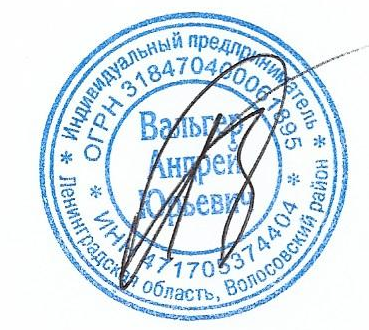 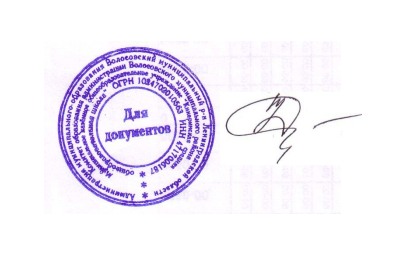 Директор школы  Т.Е.Дьячкова					ИП Вальгер А.Ю.03 февраля 2023г.5 деньвозрастной категории 7-11 летвозрастной категории 7-11 летвозрастной категории 12 лет и старшевозрастной категории 12 лет и старшевозрастной категории 12 лет и старшеПрием пищи, наименование блюдаПрием пищи, наименование блюдаМасса порции, гЦЕНАРУБМасса порции, гЦЕНАРУБЗавтракЗавтракЗавтракЗавтракКаша вязкая геркулесовая молочная с маслом сливочным180/2032200/2033Чай с сахаром2007Банан405302Бутерброд с сыром110111006Молоко 200Обед Обед Обед Обед Винегрет овощной с масло растительным605604Рассольник ленинградский200/516250/1018Капуста тушеная свежая1501318014Сосиска отварная40/403050/5032Компот из смеси сухофруктов20082006Хлеб ржано-пшеничный505403Итого за деньИтого за деньИтого за день125125125